Министерство труда и социальной защиты Саратовской области проводит XXI областной смотр-конкурс по охране труда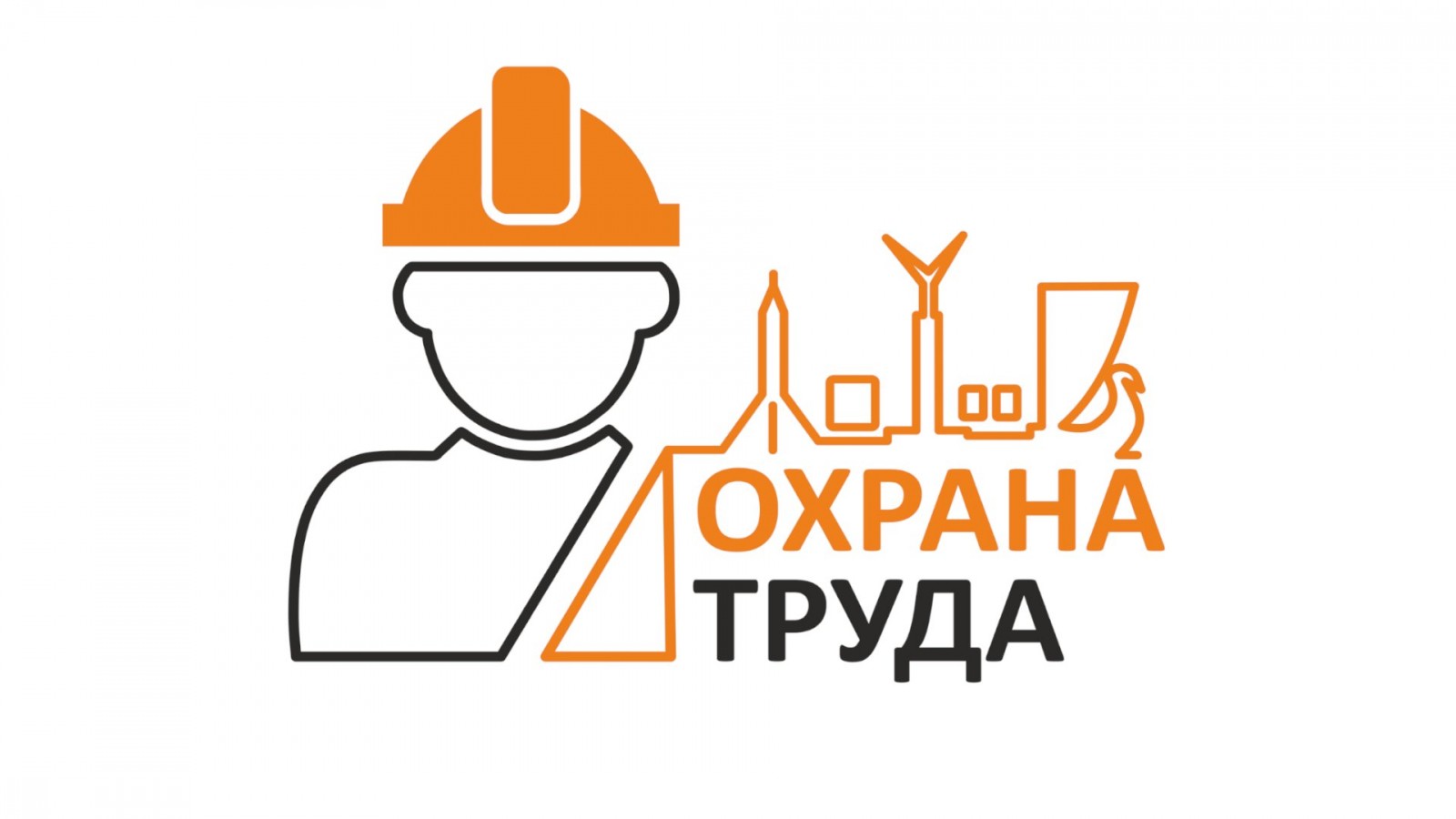 Министерство труда и социальной защиты области приглашает организации и предприятия Саратовской области принять участие в XXI областном смотре-конкурсе по охране труда.

Победители и лауреаты будут определены в 12 номинациях в соответствии со сферой деятельности.

Лучшие организации будут награждены ценными призами в торжественной обстановке на заседании межведомственной комиссии по охране труда при Правительстве области.

Участие в конкурсе бесплатное и не требует подготовки большого количества документов.

Основное условие для участия – отсутствие в организации выявленных у работников профессиональных заболеваний, групповых, тяжелых и смертельных несчастных случаев на производстве в этом и прошлом годах. Организации, признававшиеся победителями в данном конкурсе в течение последних трех лет, не могут принимать участие в конкурсе.

Заявки на участие и другие материалы необходимо направить в соответствующие отраслевые министерства области до 30 октября 2023 года.

С положением о проведении смотра-конкурса можно ознакомиться на сайте министерства труда и социальной защиты области в разделе «Конкурсы» по ссылке https://social.saratov.gov.ru/laws/detail.php?ELEMENT_ID=63631.

По всем возникающим вопросам обращаться по телефону: (8452) 49-91-35.

Министерство труда и социальной защиты области